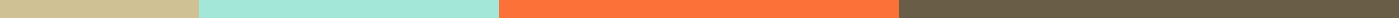 Authorization Letter For Passport Collection[Your Name]
[Your Address]
[City, State, Zip Code]
[Email Address]
[Phone Number]
[Date][Embassy or Consulate Name]
[Passport Collection Office Address]
[City, State, Zip Code]Subject: Authorization for Passport CollectionDear Sir/Madam,I, [Your Name], hereby authorize [Authorized Person's Name], to collect my passport on my behalf from your esteemed office. My passport details are as follows:Passport Number: [Your Passport Number]Date of Issue: [Issue Date]Date of Expiry: [Expiry Date]Due to [reason for your inability to collect the passport personally, e.g., travel commitments, health reasons], I am unable to collect my passport in person. Therefore, I have granted [Authorized Person's Name] the authority to collect it on my behalf.[Authorized Person's Name] will present their identification ([type of identification, e.g., driver's license, passport]) with the number [ID number] for verification purposes. Please find attached a photocopy of my identification (ID type: [Your ID Type], ID number: [Your ID Number]) and [Authorized Person's Name]'s identification for your records.I request that the passport be handed over to [Authorized Person's Name] upon presentation of this letter and the necessary identification documents. I trust that all personal information will be handled with confidentiality and care.Should you require any further information or clarification, please do not hesitate to contact me at [Your Phone Number] or [Your Email Address].Thank you for your assistance and understanding in this matter.Sincerely,[Your Signature]
[Your Printed Name]